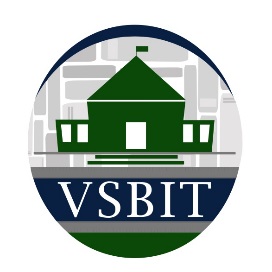 EXHIBIT BVSBIT Proxy or Certificate of AuthorityLET IT BE KNOWN THAT: ____________________________________________, member of                         	                           (Name of Member Supervisory District/Supervisory Union)                                                   the VSBIT Multi-Line Program, a body corporate and politic, created and existing under the laws of the State of Vermont, does hereby: Certificate of Authority (a) appoint as its authorized representative to appear and vote on its behalf at any and all meetings of the members of the Vermont School Boards Insurance Trust, or any adjournment thereof, the following person:__________________________	__________________________          Name				          Title          Email: __________________________________________________Note: If option (a) is selected, the person listed above must attend in-person to vote.ORProxy (b) appoint as its true and lawful attorney, the Board of Directors of the Vermont School Boards Insurance Trust, by majority vote, with the power of substitution for it and in its name to vote at the Annual Meeting of the Vermont School Boards Insurance Trust, to be held on the 5th  day of November, 2021 or at any adjournment thereof, with all the powers it should possess if personally present through its authorized representative.Please sign and date this section once you have chosen (a) or (b):Dated at ____________________________, Vermont, this ____day of ______________, 20___.This action is valid for one year [365 days] from the date of enactment, or until it is superseded by subsequent action of the member filed with the Trust.___________________________________Name of Member Supervisory District/Supervisory UnionBY:  _______________________________TITLE:  ____________________________